Pennsylvania State Representative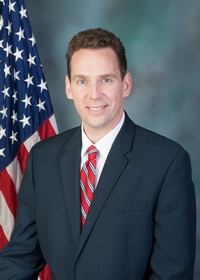 Parke Wentling (R)District 7			News Center(Formerly District 17)Ballotpedia			Facebook	The Representative is not on the State Government Committee. The Representative made the following negative official actions: Joined Texas Amicus BriefThe Representative has the following negative public positions:The Representative voted for HB 1300, which was drafted in large part due to the former President’s defeat in the 2020 election.The Representative has not condemned the events of January 6th, 2021. It is unclear as to the Representative’s position on those events.The Representative has made the following positive public positions:None FoundNotes:The Representative is not a co-sponsor of HB 1369 (Open Primaries). No public statements on this legislation have been found.No public statements were found from the Representative on Ranked Choice Voting.The Representative has a limited online presence with no Facebook posts from 5/23/2020 to 7/14/2022.  The Representative has no press releases on his caucus site from 9/25/2020 to 3/3/2021. 